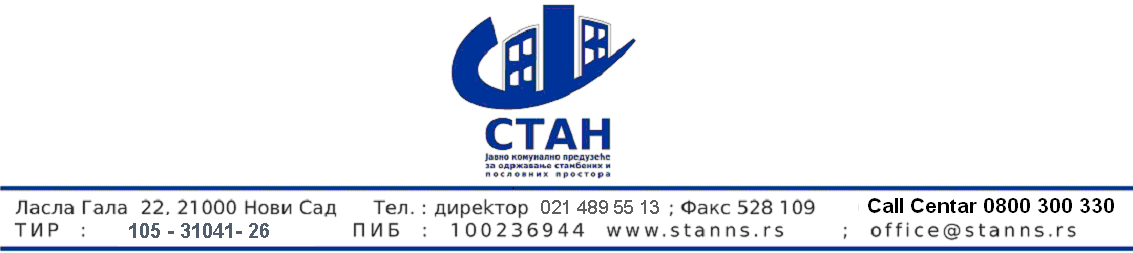 Бројјавне набавке:19/2020КОНКУРСНАДОКУМЕНТАЦИЈАОТВОРЕНИ ПОСТУПАКВозило са хидрауличном радном платформомОзнака из општег речника набавке: 34134000Укупанбројстрана:31Рокзадостављањепонуда: закључноса 03.08.2020. године, до 12:00 часоваДатумотварањапонуда:03.08.2020.године, у 12:15 часоваЈул,2020. годинеНа основу члана 32. и 61. Закона о јавним набавкама (“Службени гласник Републике Србије” број 124/12, 14/15 и 68/15, у даљем тексту: Закон) и члана 2. Правилника о обавезним елементима конкурсне документације у поступцима јавних набавки и начину доказивања испуњености услова (“Службени гласник Републике Србије” број 86/2015 и 41/2019), Одлуке о покретању поступка јавне набавке 19/2020 број 827_од_18.06.2020. године и Решења о образовању комисије за јавну набавку 19/2020 број 828 од 18.06. 2020.године, припремељена је:КОНКУРСНА ДОКУМЕНТАЦИЈАу отовреном поступку јавне набавкеВозило са хидрауличном радном платформомЈН број19/2020СадржајконкурснедокументацијеОПШТИ ПОДАЦИ О ЈАВНОЈ НАБАВЦИПодаци о наручиоцуНаручилац: Јавно комунално предузеће “Стан”Адреса: Ласла Гала 22, Нови СадИнтернет страница: www.stanns.rsВрста поступка јавне набавкеПредметна јавна набавка се спроводи у отвореном поступку, у складу са Законом и подзаконским актима којима се уређују јавне набавке.Предмет јавне набавкеПредмет јавне набавке број 19/2020су добра - Возило са хидрауличном радном платформом.Циљ поступкаПоступак јавне набавке се спроводи ради закључења уговора о јавној набавци. Контакт лице и службаЛице за контакт: Ранковић ЗоранЕ-mail адреса: zrankovic@stanns.rsПријем електронске поште врши се радним данима (понедељак-петак) у радно време наручиоца од 08:00 – 14:00 часова.Сва документација која је послата после радног времена наручиоца телефаксом и електронском поштом сматраће се да је примљена првог наредног радног дана наручиоца.ПОДАЦИ О ПРЕДМЕТУ ЈАВНЕ НАБАВКЕПредмет јавне набавкеПредмет јавне набавке број 19/2020су добра:- Возило са хидрауличном радном платформомОзнака из општег речника набавке:34134000 – Камион са платформом и кипери.ОБРАЗАЦ 1ВРСТА, ТЕХНИЧКЕ КАРАКТЕРИСТИКЕ, КВАЛИТЕТ, КОЛИЧИНА И ОПИС ДОБАРА, НАЧИН СПОВОЂЕЊА КОНТРОЛЕ И ОБЕЗБЕЂЕЊА ГАРАНЦИЈЕ КВАЛИТЕТА, РОК ИСПОРУКЕ, МЕСТО ИСПОРУКЕТЕХНИЧКИ ОПИС - РАДНА ХИДРАУЛИЧНА ТЕЛЕСКОПСКА ПЛАТФОРМА НА КАМИОНУ МАКСИМАЛНЕ РАДНЕ МАСЕ ДО 3.500кг			КАМИОНСКА КОРПА ЗА РАД НА ВИСИНИТехничкекарактеристике:Напомена:Возила испоручити са урађеним нултим техничким прегледом и одговорајућом пратећом документацијом неопходном за регистрацију истих.Понуђач се обавезује да ће у понуђену цену урачунати трошак редовног сервиса (рад+материјал)  код овлашћеног сервисера за нуђену врсту возила за све време трајања понуђеног гарантног рока.Гаранција минимум 10 година на каросерију и минимум 3 године на лак и боју.М.П.                                 Потпис одговорног лица понуђачаУСЛОВИ ЗА УЧЕШЋЕ У ПОСТУПКУ ЈАВНЕ НАБАВКЕ ИЗ ЧЛАНА 75. И 76. ЗАКОНА И УПУТСТВО КАКО СЕ ДОКАЗУЈЕ ИЗСПУЊЕНОСТ ТИХ УСЛОВАУСЛОВИ ЗА УЧЕШЋЕ У ПОСТУПКУ ЈАВНЕ НАБАВКЕ ИЗ ЧЛАНА 75. И 76. ЗАКОНАПраво на учешће у поступку предметне јавне набавке има понуђач који испуњава обавезне услове за учешће у поступку јавне набавке дефинисане чланом 75. Закона, и то.Да је регистрован код надлежног органа, односно уписан у одговарајући регистар (члан 75. став 1. тачка 1) Закона);Да он и његов законски заступник није осуђиван за неко од кривичних дела као члан организоване криминалне групе, да није осуђиван за кривична дела против привред, кривична дела против животне средине, кривично дело примања или давања мита, кривично дело превара (члан 75. став 1. тачка 2) Закона).Да је извирио доспеле порезе, доприносе и друге јавне дажбине у складу са прописима Републике Србије или стране државе када има седиште на њеној територији (члан 75. став 1. тачка 4) Закона).Понуђач је дужан да при састављању понуде изричито наведе да је поштовао обавезе које произлазе из важећих прописа о заштити на раду, запошљавању и условима рада, заштити животне средине, као и да гарантује да нема забрану обављања делатности која је на снази у време подношења понуде(члан 75. став 2. Закона).Понуђач који учествује у поступку предметне јавне набавке, мора испунити додатне услове за учешће у поступку јавне набавке, дефинисане чланом 76. Закона, и то:Финансијски капацитет:Да понуђач у задњих 12 (дванаест) месеци који претходе месецу објављивања позива за подношење понуда на Порталу јавних набавки није био неликвидан .Технички капацитет:а) Понуђач који није произвођач добара која су предмет јавне набавке (Возило са хидрауличном радном платформом), мора да достави овлашћење произвођача за дистрибуцију возила која су предмет јавне набавке на територији Републике Србије.б) Понуђач који не поседује овлашћени сервис мора да има обезбеђен сервис у гарантном року за понуђена возила на територији града наручиоца или максимум 10 км удаљен од седишта Наручиоца, као и потписан уговор о пословно-техничкој сарадњи који важи за све време важења понуђене гаранције на возила која нуди;в) Понуђач који поседује овлашћени сервис за Возило са хидрауличном радном платформом која нуди, мора да достави доказ о поседовању овлашћеног сервисана територији града Наручиоца;.г) Понуђач односно произвођач за понуђена возила мора обезбедити оригиналне резервне делове у гарантном периоду.3. Пословни капацитет – Понуђач мора доставити  референцу да је испоручио минимум 1  једну идентичну радну хидрауличну телескопску платформу на камиону максималне радне масе до 3500кг.1.3	Уколико понуђач подноси понуду са подизвођачем, у складу са чланом 80. Закона, подизвођач мора да испуњава обавезне услове из члана 75. став 1. тачка 1) до 4) Закона.1.4	Уколико понуду подноси група понуђача, свки понуђач из групе понуђача, мора да испуни обавезне услове из члана 75. став 1. тачка 1) до 4) Закона, а додатне услове испуњавају заједно.УПУТСТВО КАКО СЕ ДОКАЗУЈЕ ИСПУЊЕНОСТ УСЛОВАУслов из члан 75. став 1. тачка 1) Закона - Доказ: извод из регистра Агенције за привредне регистре, односно извод из Привредног суда.Услов из члана 75. став 1. тачка 2) Закона - Доказ:Правна лица: 1) Извод из казнене евиденције, односно уверење основног суда на чијем подручју се налази седиште домаћег правног лица, односно седиште представништва или огранка страног правног лица, којим се потврђује да правно лице није осуђивано за кривична дела против привреде, кривична дела против животне средине, кривично дело примања или давање мита, кривично дело преваре; 2) Извод из казнене евиденције Посебног одељења за организовани криминал Вишег суда у Београду, којим се потврђује да правно лице није осуђивано за неко од кривичних дела организованог криминала; 3) Извод из казнене евиденције, односно уверење надлежне полицијске управе МУП-а, којим се потврђује да законски заступник понуђача није осуђиван за кривична дела против привреде, кривична дела против животне средине, кривично дело примања или давања мита, кривично дело преваре и неко од кривичних дела организованог криминала (захтев се може поднети према месту рођења или према месту пребивалишта законског заступника). Уколико понуђач има више законских заступника дужан је да достави доказ за сваког од њих. Предузетници и физичка лица: Извод из казнене евиденције, односно уверење надлежне полицијске управе МУП-а, којим се потврђује да није осуђиван за неко од кривичних дела као члан организоване криминалне групе, да није осуђиван за кривична дела против привреде, кривична дела против животне средине, кривично дело примања или давања мита, кривично дело преваре (захтев се може поднети према месту рођења или према месту пребивалишта).	Доказ не може бити старији од два месеца пре отварања понуда;Услов из члана 75. став 1. тачка 4) Закона - Доказ:Уверење Пореске управе Министарства финансија и привреде да је измирио доспеле порезе и доприносе и уверење надлежне управе локалне самоуправе да је измирио обавезе по основу изворних локалних јавних прихода или потврду Агенције за приватизацију да се понуђач налази у поступку приватизације.Доказ не може бити старији од два месеца пре отварања понуда;Услов из члана 75. став 2. Закона - Доказ: Потписан и оверен Образац изјаве (Образац 7). Изјава мора да буде потписана од стране овлашћеног лица понуђача и оверена печатом. Уколико понуду подноси група понуђача, Изјава мора бити потписана од стране овлашћеног лица сваког понуђача из групе понуђача и оверена печатом.Испуњеност додатних услова за учешће у поступку предметне јавне набавке, понуђач доказује достављањем следећих доказа:Финансијски капацитет - Доказ: Понуђач је дужан да достави Потврду Народне банке Србије да понуђач у задњих 12 (дванаест) месеци који претходе месецу објављивања позива за подношење понуда на Порталу јавних набавки није био неликвидан.Технички капацитет – Доказ: а) Понуђач доставља фотокопију овлашћења произвођача за дистрибуцију возила која су предмет јавне набавке,на територији Републике Србије; б) Понуђач доставља списак овлашћених сервиса за Возило са хидрауличном радном платформом која нуди, на територији града Наручиоца, на свом меморандуму, као и фотокопију уговора о пословно-техничкој сарадњи, који важи све време важења понуђене гаранције за возила; в) Понуђач доставља Изјаву на свом меморандуму, дату под пуном моралном, материјалном и кривичном одговорношћу, потписану од стране одговорног лица, да поседује овлашћени сервис на територији Наручиоца;  г) Понуђач доставља Изјаву на свом меморандуму, дату под пуном моралном, материјалном и кривичном одговорношћу, потписану од стране одговорног лица, да ће обезбедити оригиналне резервне делове  у гарантном периоду.Наручилац задржава право накнадне провере.        Пословни капацитет Доказ: Понуђач доставља сопствену референц листу и потврду  од купца да је понуђач испоручио добро.Уколико понуду подноси група понуђача понуђач је дужан да за сваког члана групе достави наведене доказе да испуњава услове из члана 75. став 1. тачка 1) до 4) Закона.Додатне услове група понуђача испуњава заједно.Уколико понуђач подноси понуду са подизвођачем, понуђач је дужан да за подизвођача достави доказе да испуњава услове из члана 75. став 1. тачка 1) до 4) Закона.Наведене доказе о испуњености услова понуђач може доставити у виду неоверених копија, а наручилац може пре доношења одлуке о додели уговора да тражи од понуђача, чија је понуда на основу извештаја за јавну набавку оцењена као најповољнија, да достави на увид оригинал или оверену копију свих или појединих доказа.Ако понуђач у остављеном, примереном року, који не може бити краћи од пет дана, не достави на увид оригинал или оверену копију тражених доказа, наручилац ће његову понуду одбити као неприхватљиву.Понуђачи који су регистровани у регистру који води Агенција за привредне регистре не морају да доставе доказ из члана 75. став 1. тачка 1) до тачке 4), који су јавно доступни на интернет страници Агенције за привредне регистре – Регистар понуђача.Наручилац неће одбити понуду као непихватљиву, уколико не садржи доказ одређен конкурсном документацијом, ако понуђач наведе у понуди интернет страницу на којој су подаци, који су тражени у оквиру услова јавно доступни.Уколико је доказ о испуњености услова електронски документ, понуђач доставља копију електронског документа у писаном облику, у складу са законом којим се уређује електронски документ.Ако се у држави у којој понуђач има седиште не издају тражени докази, понуђач може, уместо доказа, приложити своју писану изјаву, дату под кривичном и материјалном одговорношћу оверену пред судским или управним органом, јавним бележником или другим надлежним органом те државе.Ако понуђач има седиште у другој држави, наручилац може да провери да ли су документи којима понуђач доказује испуњеност тражених услова издати од стране надлежних органа те државе.Понуђач је дужан да без одлагања писмено обавести наручиоца о било којој промени у вези са испуњеношћу услова из поступка јавне набавке, која наступи до доношења одлуке, односно закључења уговора, односно током важења уговора о јавној набавци и да је документује на прописани начин.Понуђачи могу, у складу са одредбама члана 77. став 4. Закона, уместо обавезних и додатних услова за учествовање, доставити изјаву којом под пуном материјалном и кривичном одговорношћу, потврђују да испуњавају тражене услове, осим услова из члана 75, став 1. тачка 5) (да има важећу дозволу надлежног органа за обављање делатности која је предмет јавне набавке, ако је таква дозвола предвиђена посебним прописом).Ако је понуђач доставио изјаву из члана 77. став 4. овог Закона, Наручилац је пре доношења одлуке о додели уговора дужан да од понуђача чија је понуда оцењена као најповољнија затражи да достави копију захтеваних доказа о испуњености услова, а може и да затражи на увид оригинал или оверену копију свих или појединих доказа. Наручилац доказе може да затражи и од осталих понуђача (члан 79. став 2. Закона).Ако понуђач у остављеном, примереном року, који не може бити краћи од пет дана, не достави копију захтеваних доказа о испуњености услова или (уколико то наручилац то захтева) на увид оригинал или оверену копију свих или појединих доказа, наручилац ће његову понуду одбити као неприхватљиву.УПУТСТВО ПОНУЂАЧИМА КАКО ДА САЧИНЕ ПОНУДУ1. ПОДАЦИ О ЈЕЗИКУ НА КОЈЕМ ПОНУДА МОРА ДА БУДЕ САСТАВЉЕНАПонуду саставити на српском језику.НАЧИН НА КОЈИ ПОНУДА МОРА ДА БУДЕ САЧИЊЕНАПонуђач понуду подноси непосредно или путем поште у затвореној коверти или кутији, затворену на начин да се приликом отварања понуда може са сигурношћу утврдити да се први пут отвара.На полеђини коверте или на кутији навести назив и адресу понуђача.У случају да понуду подноси група понуђача, на коверти је потребно назначити да се ради о групи понуђача и навести називе и адресу свих учесника у заједничкој понуди.Понуду доставити на адресу: ЈКП “Стан”, Ласла Гала 22, Нови Сад, са назнаком:“Понуда за јавну набавку –Возило са хидрауличном радном платформом, ЈН број 19/2020– НЕ ОТВАРАТИ”. Понуда се сматра благовременом уколико је примљена од стране наручиоца до 03.08.2020. године до 12:00 часова.Наручилац ће, по пријему одређене понуде, на коверти, односно кутији у којој се понуда налази, обележити време пријема и евидентирати број и датум понуде према редоследу приспећа. Уколико је понуда достављена непосредно, наручилац ће понуђачу предати потврду пријема понуде. У потврди о пријему наручилац ће навести датум и сат пријема понуде.Понуда коју наручилац није примио у року одређеном за подношење понуда, односно која је примљена по истеку дана и сата до којег се могу понуде подносити, сматраће се неблаговременом.Понуда, поред докумената, којим се доказује испуњеност обавезних и додатних услова, мора садржати:Образац понуде,Врста, техничке карактеристике, квалитет, количина и опис добара, начин спровођења контроле и обезбеђења гаранције квалитета, рок испоруке, место испоруке;Модел уговора,Образац структуре цена,Образац трошкова припреме понуде (достављање овог обрасца није обавезно),Образац изјаве о назависној понуди,Образац изјаве о поштовању обавеза из члана 75. став 2. ЗаконаМеница за озбиљност понуде.Наведени обрасци морају бити попуњени, не графитном оловком, потписани од стране овлашћеног лица понуђача, и оверени печатом.Уколико понуђачи подносе заједничку понуду, група понуђача може да се определи да обрасце дате у конкурсној документацији потписују и печатом оверавају сви понуђачи из групе понуђача или група понуђача може да одреди једног понуђача из групе који ће попуњавати, потписивати и печатом оверавати обрасце дате у конкурсној документацији,– не односи се на обрасце који подразумевају давање изјава под материјалном и кривичном одговорношћу (Образац изјаве о независној понуди и Образац изјаве у складу са чланом 75.став2.Закона о јавним набавкама).Уколико понуђачи подносе заједничку понуду, обрасци који подразумевају давање изјава под моралном и кривичном одговорношћу(Образац изјаве о независној понуди и Образац изјаве у складу са чланом 75.став2.Закона о јавним набавкама),достављају се за сваког учесника у заједничкој понуди посебно и сваки од учесника у заједничкој понуди потписује и печатом оверава образац који се на њега односи. У случају да се понуђачи определе да један понуђач из групе потписује и печатом оверава обрасце дате у конкурсној документацији (изузев образаца који подразумевају давање изјава под материјалниом и кривичном одговорношћу), наведно треба дефинисати споразумом којим се понуђачи из групе међусобно и према наручиоцу обавезују на извршење јавне набавке, а који чини саставни део заједничке понуде сагласно члану 81. Закона.ПАРТИЈЕПредметна јавна набавка није обликована по партијама.ПОНУДА СА ВАРИЈАНТАМАПодношење понуде са варијантама није дозвољено..НАЧИН ИЗМЕНЕ, ДОПУНЕ И ОПОЗИВА ПОНУДЕУ року за подношење понуде, понуђач може да измени, допуни или опозове своју понуду на начин који је одређен за подношење понуде.Понуђач је дужан да јасно назначи који део понуде мења, односно која документа накнадно доставља.Измену, допуну или опозив понуде треба доставити на адресу: ЈКП “Стан”, Ласла Гала 22, Нови Сад, са назнаком:“Измена понуде за јавну набавку добара – Возило са хидрауличном радном платформом, ЈН број 19/2020– НЕ ОТВАРАТИ”, или“Допуна понуде за јавну набавку добара – Возило са хидрауличном радном платформом, ЈН број 19/2020– НЕ ОТВАРАТИ”или“Опозив понуде за јавну набавку добара – Возило са хидрауличном радном платформом, ЈН број 19/2020– НЕ ОТВАРАТИ”, или“Измена и допуна понуде за јавну набавку добара – Возило са хидрауличном радном платформом, ЈН број 19/2020– НЕ ОТВАРАТИ”.На полеђини коверте или на кутији навести назив и адресу понуђача. У случају да понуду подноси група понуђача, на коверти је потребно назначити да се ради о групи понуђача и навести називе и адресу свих учесника у заједничкој понуди.По истеку рока за подношење понуда понуђач не може да повуче нити да мења своју понуду.УЧЕСТВОВАЊЕ У ЗАЈЕДНИЧКОЈ ПОНУДИ ИЛИ КАО ПОДИЗВОЂАЧПонуђач може да поднесе само једну понуду.Понуђач који је самостално поднео понуду не може истовремено да учествује у заједничкој понуди или као подизвођач, нити исто лице може учествовати у више заједничких понуда.У Обрасцу понуде (Образац 2), понуђач наводи на који начин подноси понуду, односно да ли подноси понуду самостално, или као заједничку понуду, или подноси понуду са подизвођачем.ПОНУДА СА ПОДИЗВОЂАЧЕМУколико понуђач подноси понуду са подизвођачем, дужан је да у Обрасцу понуде (Образац 2) наведе да понуду подноси са подизвођачем, проценат укупне вредности набавке који ће поверити подизвођачу, а који не може бити већи од 50%, као и део предмета набавке који ће извршити преко подизвођача.Понуђач у Обрасцу понуде наводи назив и седиште подизвођача, уколико ће делимично извршење набавке поверити подизвођачу.Уколико уговор о јавној набавци буде закључен између наручиоца и понуђача који подноси понуду са подизвођачем, тај подизвођач ће бити наведен и у уговору о јавној набавци.Понуђач је дужан да за подизвођаче достави доказе о испуњености услова који су наведени у конкурсној документацији, у складу са Упутством како се доказује испуњеност услова.Понуђач у потпуности одговара наручиоцу за извршење обавеза из поступка јавне набавке, односно извршење уговорних обавеза, без обзира на број подизвођача.Понуђач је дужан да наручиоцу, на његов захтев, омогући приступ код подизвођача, ради утврђивања испуњености тражених услова.У предметној јавној набавци наручилац не предвиђа пренос доспелих потраживања директно подизвођачу.ЗАЈЕДНИЧКА ПОНУДАПонуду може поднети група понуђача.Уколико понуду подноси група понуђача, саставни део заједничке понуде мора бити споразум који се понуђачи из групе међусобно и према наручиоцу обавезују на извршење јавне набавке, а који обавезно садржи податке из члана 81. става 4. тачка 1) и 2) Закона и то податке о:податке о члану групе који ће бити носилац посла, односно који ће поднети понуду и који ће заступати групу понуђача пред наручиоцем и,опис послова сваког од понуђача из групе понуђача у извршењу уговора.Група понуђача је дужна да достави све доказе о изпуњености услова који су наведени у конкурсној документацији, у складу са Упутством како се доказује испуњеност услова.Понуђачи из групе понуђача одговарају неограничено солидарно према наручиоцу.Задруга може поднети понуду самостално, у своје име, а за рачун задругара или заједничку понуду у име задругара.Ако задруга подноси понуду у своје име за обавезе из поступка јавне набавке и уговора о јавној набавци одговара задруга и задругари у складу са законом.Ако задруга подноси заједничку понуду у име задругара, за обавезе из поступка јавне набавке и уговора о јавној набаци неограничено солидарно одговарају задругари.НАЧИ И УСЛОВИ ПЛАЋАЊА, ГАРАНТНИ РОК, КАО И ДРУГЕ ОКОЛНОСИ ОД КОЈИХ ЗАВИСИ ПРИХВАТАЊЕ ПОНУДЕ9.1  Захтеви у погледу начина, рока и услова плаћањаРок плаћања до 45 (четрдесетпет) дана од дана пријема исправне фактуре на основу документа који испоставља Понуђач, а којим је потврђена испорука добара.Плаћање се врши уплатом на рачун Понуђача.Понуда Понуђача који буде захтевао уплату аванса, биће одбијена као неприхватљива.Захтеви у погледу рока испорукеРок испоруке: ________ (максимум 180) дана од пријема писаног захтева за испоруку.9.3Захтеви у погледу гарантног рокаГарантни рок за возило : _______ месеци (минимум 24 месеци) или 120.000 км од испоруке, za nadogradnju:__________ месеци (минимум 12 месеци)Захтеви у погледу рока важења понудеРок важења понуде __ (минимум30 дана) од дана отварања понуда.У случају истека рока важења понуде, наручилац је дужан да у писаном облику затражи од понуђача продужење рока важења понуде.Понуђач који прихвати захтев за продужење рока важења понуде не може мењати понуду.Други захтевиПонуђач је у обавези да уз понуду ОБАВЕЗНО достави каталог возила која се нуде.ВАЛУТА И НАЧИН НА КОЈИ МОРА ДА БУДЕ НАВЕДЕНА И ИЗРАЖЕНА ЦЕНА У ПОНУДИЦена мора бити исказана у динарима, са и без пореза на додату вредност, са урачунатим свим трошковима које понуђач има у реализацији предметне јавне набавке, с тим да ће се за оцену понуде узимати у обзир цена без пореза на додату вредност.Цена је фиксна и не може се мењати.Ако је у понуди исказана неуобичајено ниска цена, наручилац ће поступити у складу са чланом 92. Закона.ПОДАЦИ О ВРСТИ, САДРЖИНИ, НАЧИНУ ПОДНОШЕЊА, ВИСИНИ И РОКОВИМА ОБЕЗБЕЂЕЊА ИСПУЊЕЊА ОБАВЕЗА ПОНУЂАЧА11.1 За озбиљност понуде Прилог уз понуду мора бити једна бланко сопствена меница као средство финансијског обезбеђења за озбиљност понуде, која мора бити евидентирана у Регистру меница и овлашћења Народне банке Србије, као и доказ о регистрацији меница. Меница мора бити оверена печатом и потписана од стране овлашћеног лица за потписивање, а уз исту мора бити достављено попуњено и оверено менично овлашћење-писмо, са назначеним износом од  5% од укупне вредности понуде без ПДВ-а. Уз меницу мора бити достављена копија картона депонованих потписа који је издат од стране пословне банке коју понуђач наводи у меничном овлашћењу-писму. Рок важења менице је до истека понуђене опције понуде.Наручилац ће уновчити меницу дату уз понуду уколико: понуђач након истека рока за подношење понуда повуче, опозове или измени своју понуду; понуђач коме је додељен уговор благовремено не потпише уговор о јавној набавци; понуђач коме је додељен уговор не поднесе средство обезбеђења за добро извршење посла у складу са захтевима из конкурсне документације.Наручилац ће вратити меницу понуђачима са којима није закључен уговор, одмах по закључењу уговора са изабраним понуђачем.Уколико понуђач не достави меницу понуда ће бити одбијена као неприхватљива.11.2 За добро извршење посла Изабрани понуђач се обавезује да у тренутку закључења уговора достави Наручиоцу 1 (једну) бланко сопствену меницу, која мора бити евидентирана у Регистру меница и овлашћења Народне банке Србије. Меница морабити оверене печатом и потписана од стране лица овлашћеног за потписивање, а уз исту мора бити достављено прописно сачињено, потписано и оверено менично овлашћење – писмо, са назначеним износом од 10% од укупне вредности уговора без ПДВ-а.Уз меницу мора бити достављена копија картона депонованих потписа овлашћених лица за потписивање налога за пренос средстава који је издат од стране пословне банке коју понуђач наводи у меничном овлашћењу – писму и захтев за регистрацију меница, оверен од пословне банке.  Рок важења менице је 13(тринаест) месециод дана закључења Уговора.Ако се за време трајања уговора промене рокови за извршење уговорнеобавезе, важност менице мора да се продужи. Наручилац ће уновчити меницу у случају да понуђач не изврши своју уговорну обавезу у року и на начин предвиђен уговором.11.3 За отклањање грешака у гарантном рокуИзабрани понуђач се обавезује да приликом испоруке добара достави Наручиоцу 1 (једну) бланко сопствену меницу, која мора бити евидентирана у Регистру меница и овлашћења Народне банке Србије. Меница мора бити оверена печатом и потписана од стране лица овлашћеног за потписивање, а уз исту мора бити достављено прописно сачињено, потписано и оверено менично овлашћење – писмо, са назначеним износом од 10% од укупне вредности уговора без ПДВ-а. Уз меницу мора бити достављена копија картона депонованих потписа овлашћених лица за потписивање налога за пренос средстава који је издат од стране пословне банке коју понуђач наводи у меничном овлашћењу – писму и захтев за регистрацију меница, оверен од пословне банке.  Рок важења менице мора бити 5 дана дужи од гарантног рока.Наручилац ће уновчити меницу у случају да изабрани понуђач не изврши обавезу отклањања квара који би могао да умањи могућност коришћења предмета уговора у гарантном року.	ЗАШТИТА ПОВЕРЉИВОСТИ ПОДАТАКА КОЈЕ НАРУЧИЛАЦ СТАВЉА ПОНУЂАЧИМА НА РАСПОЛАГАЊЕ, УКЉУЧУЈУЋИ И ЊИХОВЕ ПОДИЗВОЂАЧЕПредметна набавка не садржи поверљиве информације које наручилац ставља на располагање.ИЗМЕНЕ ТОКОМ ТРАЈАЊА УГОВОРА ИЗ ЧЛАНА 115. СТАВ 1Наручилац може након закључења уговора о јавној набавци без спровођења поступка јавне набавке повећати обим предмета набавке, с тим да се вредност уговора може повећати максимално до 5% од укупне вредности првобитно закљученог уговора, при чему укупна вредност повећања уговора не може да буде већа од вредности из члана 39. став 1. овог закона, односно члана 124а за наручиоце из области водопривреде, енергетике, саобраћаја и поштанских услуга, под условом да је та могућност јасно и прецизно наведена у конкурсној документацији и уговору о јавној набавци.ДОДАТНЕ ИНФОРМАЦИЈЕ ИЛИ ПОЈАШЊЕЊА У ВЕЗИ СА ПРИПРЕМАЊЕМ ПОНУДЕЗаинтересовано лице може, у писаном облику (путем поште на адресу наручиоца и електронске поште на е-mail zrankovic@stanns.rs)тражити од наручиоца додатне информације или појашњења у вези са припремањем понуде, при чему може да укаже Наручиоцу и на евентуалне недостатке и неправилности у конкурсној документацији, најкасније 5 дана пре истека рока за подношење понуде.Наручилац је дужан да у року од 3 дана од дана пријема захтева, објави одговор на Порталу јавних набавки и на својој интернет страници.Додатне информације или појашњења упућују се са напоменом “Захтев за додатним информацијама или појашњењима конкурсне документације, ЈН број 19/2020”.Ако наручилац измени или допуни конкурсну документацију 8 или мање дана пре истека рока за подношење понуда, дужан је да продужи рок за подношење понуда и објави обавештење о продужењу рока за подношење понуда.По истеку рока предвиђеног за подношење понуда наручилац не може да мења нити да допуњује конкурсну документацију.Тражење додатних информација или појашњења у вези са припремањем понуде, телефоном није дозвољено.Комуникација у поступку јавне набавке врши се искључиво на начин одређен чланом 20. Закона.ДОДАТНА ОБЈАШЊЕЊА ОД ПОНУЂАЧА ПОСЛЕ ОТВАРАЊА ПОНУДА И КОНТРОЛА КОД ПОНУЂАЧА ОДНОСНО ЊЕГОВОГ ПОДИЗВОЂАЧАПосле отварања понуда наручилац може приликом стручне оцене понуда да у писаном облику захтева од понуђача додатна објашњења која ће му помоћи при прегледу, вредновању и упоређивању понуда, а може да врши контролу (увид) код понуђача, односно његовог подизвођача (члан 93. Закона).Уколико наручилац оцени да су потребна додатна објашњења или је потребно извршити контролу (увид) код понуђача, односно његовог подизвођача, наручилац ће понуђачу оставити примерени рок да поступи по позиву наручиоца, односно да омогући наручиоцу контролу (увид) код понуђача, као и код његовог подизвођача.Наручилац може уз сагласност понуђача да изврши исправке рачунских грешака уочених приликом разматрања понуде по окончаном поступку отварања.У случају разлике између јединичне и укупне цене, меродавна је јединична цена.Ако се понуђач не сагласи са исправком рачунских грешака, наручилац ће његову понуду одбити као неприхватљиву.ВРСТЕ КРИТЕРИЈУМА ЗА ИЗБОР НАЈПОВОЉНИЈЕ ПОНУДЕ, ЕЛЕМЕНТИ КРИТЕРИЈУМА И МЕТОДОЛОГИЈА ЗА ДОДЕЛУ ПОНДЕРА ЗА СВАКИ ЕЛЕМЕНТ КРИТЕРИЈУМАКритеријум за избор најповољније понуде је најнижа понуђена цена (Рангира се укупна цена без ПДВ-а из обрасца 2, тачка 5.1).ЕЛЕМЕНТИ КРИТЕРИЈУМА НА ОСНОВУ КОЈИХ ЋЕ НАРУЧИЛАЦ ИЗВРШИТИ ДОДЕЛУ УГОВОРА У СИТУАЦИЈИ КАДА ПОСТОЈЕ ДВЕ ИЛИ ВИШЕ ПОНУДА СА ЈЕДНАКИМ БРОЈЕМ ПОНДЕРАИЛИ ИСТОМ ПОНУЂЕНОМ ЦЕНОМУ случају да постоје две или више понуда са истом ценом понуде, наручилац ће доделити уговор понуђачу који понуди дужи гарантни рок. А у случају да постоје две или више понуда са истом ценом понуде и истим гарантним роком, наручилац ће доделити уговор понуђачу који понуди краћи рок испоруке.КОРИШЋЕЊЕ ПАТЕНТА И ОДГОВОРНОСТ ЗА ПОВРЕДУ ЗАШТИЋЕНИХ ПРАВА ИНТЕЛЕКТУАЛНЕ СВОЈИНЕ ТРЕЋИХ ЛИЦАНакнаду за коришћење патената, као и одговорност за повреду заштићених права интелектуалне својине трећих лица сноси понуђач.РОКОВИ И НАЧИН ПОДНОШЕЊА ЗАХТЕВА ЗА ЗАШТИТУ ПРАВА СА УПУТСТВОМ О УПЛАТИ ТАКСЕ ИЗ ЧЛАНА 156. ЗАКОНАЗахтев за заштиту права може да поднесе понуђач, односно заинтересовано лице, које има интерес за доделу уговора у поступку јавне набавке и које је претрпело или би могло да претрпи штету због поступања наручиоца противно одредбама Закона.Захтев за заштиту права подноси се Наручиоцу, а копија се истовремено доставља Републичкој комисији.Примерак захтева за заштиту права подносилац истовремено доставља Републичкој комисији. Захтев за заштиту права се доставља непосредно, електронском поштом на е-mail zrankovic@stanns.rs или препорученом пошиљком са повратницом. Захтев за заштиту права се може поднети у току целог поступка јавне набавке, против сваке радње наручиоца, осим уколико Законом није другачије одређено. Захтев за заштиту права којим се оспорава врста поступка, садржина позива за подношење понуда или конкурсне документације сматраће се благовоременом ако је је примљен од стране наручиоца најкасније седам дана пре истека рока за подношење понуда, без обзира на начин достављања и уколико је подносилац захтева у складу са чланом 63. став 2. Овог Закона указао Наручиоцу на евентуалне недостатке и неправилности, а Наручилац исте није отклонио.Захтев за заштиту права којим се оспоравају радње које Наручилац предузима пре истека рока за подношење понуда, а након истека рока из става 3. члана 149. Закона, сматраће се благовременим уколико је поднет најкасније до истека рока за подношење понуда.После доношења одлуке о додели уговор из члана 108. Закона или одлуке о обустави поступка јавне набавке из члана 109. Закона, рок за подношење захтева за заштиту права је 10 дана од дана објављивања одлуке на Порталу јавних набавки.Захтевом за заштиту права не могу се оспоравати радње наручиоца предузете у поступку јавне набавке ако су подносиоцу захтева били или могли бити познати разлози за његово подношење пре истека рока за подношење захтева из става 3. и 4. члана 149. Закона, а подносилац захтева га није поднео пре истека тог рока.Ако је у истом поступку јавне набавке поново поднет захтев за заштиту права од стране истог подносиоца захтева, у том захтеву се не могу оспоравати радње наручиоца за које је подносилац захтева знао или могао знати приликом подношења претходног захтева.О поднетом захтеву за заштиту права наручилац објављује обавештење на Порталу јавних набавки и на својој интернет страници најкасније у року од два дана од дана пријема захтева за заштиту права.Захтев за заштиту права не задржава даље активности наручиоца у поступку јавне набавке у складу са одредбама члана 150. Закона.Наручилац може да одлучи да заустави даље активности у случају подношења захтева за заштиту права, при чему је дужан да у обавештењу о поднетом захтеву за заштиту права наведе да зауставља даље активности у поступку јавне набавке.Подносилац захтева је дужан да на одређен рачун буџета Републике Србије уплати таксу из члана 156. Закона у износу од 120.000,00 динара уколико оспорава одређену радњу наручиоца пре отварања понуда и ако процењена вредност није већа од 120.000.000,00 динара, 250.000,00 динара ако се захтев за заштиту права подноси пре отварања понуде и ако је процењена вредност већа од 120.000.000,00 динара..Уколико се захтев за заштиту права подноси након отварања понуда и ако процењена вредност није већа од 120.000.000,00 динара такса износи 120.000,00 динара, као и ако је захтев поднет након отварања понуда и ако збир процењених вредности свих оспорених партија није већа од 120.000.000,00 динара, уколико је набавка обликована по партијама.Такса износи 0,1% процењене вредности јавне набавке, односно понуђене цене понуђача којем је додељен уговор, ако се захтев за заштиту права подноси након отварања понуда и ако је та вредност већа од 120.000.000,00 динара, односно 0,1% збира процењених вредности свих оспорених партија јавне набавке, односно понуђене цене понуђача којима су додељени уговори, ако се захтев за заштиту права подноси након отварања понуда и ако је та вредност већа од 120.000.000,00 динара. 	Као доказ о уплати таксе, у смислу члана 151. став 1. тачка 6) ЗЈН, прихватиће се:	1. Потврда о извршеној уплати таксе из члана 156. ЗЈН која садржи следеће	елементе:	(1) да буде издата од стране банке и да садржи печат банке;(2) да представља доказ о извршеној уплати таксе, што значи да потврда мора да садржи податак да је налог за уплату таксе, односно налог за пренос средстава реализован, као и датум извршења налога.* Републичка комисија	може да изврши увид у одговарајући извод евиденционог рачуна	достављеног од стране Министарства финансија – Управе за трезор и на тај начин додатно провери чињеницу да ли је налог за пренос реализован..	(3) износ таксе из члана 156. ЗЈН чија се уплата врши;	(4) број рачуна: 840-30678845-06;	(5) шифру плаћања: 153 или 253;(6) позив на број: подаци о броју или ознаци јавне набавке поводом које се подноси захтев за заштиту права;(7) сврха: ЗЗП; назив наручиоца; број или ознака јавне набавке поводом које се подноси захтев за заштиту права;	(8) корисник: буџет Републике Србије;(9) назив уплатиоца, односно назив подносиоца захтева за заштиту права за којег је извршена уплата таксе;	(10) потпис овлашћеног лица банке.	2. Налог за уплату, први примерак, оверен потписом овлашћеног лица и печатом	банке или поште, који садржи и све друге елементе из потврде о извршеној уплати	таксе наведене под тачком 1.	3. Потврда издата од стране Републике Србије, Министарства финансија, Управе	за трезор, потписана и оверена печатом, која садржи све елементе из потврде о	извршеној уплати таксе из тачке 1, осим оних наведених под (1) и (10), за подносиоцезахтева за заштиту права који имају отворен рачун у оквиру припадајућег консолидованог рачуна трезора, а који се води у Управи за трезор (корисници буџетских средстава, корисници средстава организација за обавезно социјално осигурање и други корисници јавних средстава);	4. Потврда издата од стране Народне банке Србије, која садржи све елементе изпотврде о извршеној уплати таксе из тачке 1, за подносиоце захтева за заштиту права (банке и други субјекти) који имају отворен рачун код Народне банке Србије у складу са законом и другим прописом.Поступак заштите права понуђача регулисан је одредбама члана 138. – 167. Закона.РОК У КОЈЕМ ЋЕ УГОВОР БИТИ ЗАКЉУЧЕННаручилац ће уговор о јавној набавци доставити понуђачу којем је уговор додељен у року од 8 дана од дана протека рока за подношење захтева за заштиту права из члана 149. Закона.У случају да је поднета само једна понуда наручилац може закључити уговор пре истека рока за подношење захтева за заштиту права, у складу са чланом 112. став 2. тачка 5) Закона.ОБРАЗАЦ 2ОБРАЗАЦ ПОНУДЕПонуда број _________ од ________2020. године, за јавну набавку број 19/2020Возило са хидрауличном радном платформомОПШТИ ПОДАЦИ О ПОНУЂАЧУПОНУДУ ПОДНОСИНапомена:Заокружити начин подношења понуде и уписати податке о подизвођачу, уколико се понуда подноси са подизвођачем, односно податке о свим учесницима заједничке понуде, уколико понуду подноси група понуђачаПОДАЦИ О ПОДИЗВОЂАЧУНапомена: Табелу “Подаци о подизвођачу” попуњавају само они понуђачи који подносе понуду са подизвођачем, а уколико има већи број подизвођача од места предвићених у табели, потребно је да се наведени образац копира у довољном броју примерака, да се попуни и достави за сваког подизвођача.ПОДАЦИ О УЧЕСНИКУ У ЗАЈЕДНИЧКОЈ ПОНУДИНапомена:Табелу “Подаци о учеснику у заједничкој понуди” попуњавају само они понуђачи који подносе заједничку понуду, а уколико имавећи број учесника у заједничкој понуди од места предвиђених у табели, потребно је да се наведени образац копира у довољном броју примерака, да се попуни и достави за сваког понуђача који је учесник у заједничкој понуди.5.) ОПИС ПРЕДМЕТА ЈАВНЕ НАБАВКЕВозило са хидрауличном радном платформомМ.П.                     Потписовлашћеног лица понуђача:Напомена:Образац понуде понуђач мора да попуни, овери печатом и потпише, чиме потврђује да су тачни подаци који су у обрасцу понуде наведени. Уколико понуђачи подносе заједничку понуду, група понуђача може да се определи да образац понуде потписују и печатом оверавају сви понуђачи из групе понуђача или група понуђача може да одреди једног понуђача из групе који ће попунити, потписати и печатом оверити образац понуде.ОБРАЗАЦ 3МОДЕЛ УГОВОРАЗакључен између:ЈКП “Стан” из Новог Сада, улица Ласла Гала 22,        које заступа директорИван Радојичић, (у даљем тексту: Наручилац).  МБ: 08114854, ПИБ: 100236944;и2.   ..................................................................., из .......................................................,       које заступа ...................................................... (у даљем тексту: Испоручилац)МБ: ..............., ПИБ: ..................Члан 1.Предмет овог Уговора је набавка возила са хидрауличном радном платформом(у даљем тексту: добра),који је Наручилац доделио Испоручиоцу након претходно спроведеног отвореног поступка јавне набавке по јавном позиву број 19/2020,у свему према усвојеној понуди број ................................... од .......................године и техничкој спецификацији уз исту, које представљају саставни део овог Уговора.Одлука о додели уговора број ___________ од дана _____________ године.УГОВОРЕНА ЦЕНАЧлан 2.Укупна вредност добра утврђена је према фиксним јединичним ценама из техничке спецификације уз усвојену понуду Испоручиоца, у свему у складу са захтевима Наручиоца из спецификације у конкурсној документацији, а иста износи:....................................... динара ( словима:  ...................................... динара ). У цену из става 1 урачунати су сви трошкови Испоручиоца на паритету - Фцо магацин Наручиоца, Нови Сад, Ласла Гала 22, а није урачунат порез на додатну вредност, који пада на терет Наручиоца.Стране из уговора су сагласне да се у складу са чланом 115. Закона о јавним набавкама, без претходног спровођења поступка јавне набавке, може повећати обим предмета набавке из закљученог уговора.У случају из претходног става, уговорне стране ће закључити анекс уговора, којим ће регулисати повећање уговорене вредности.Испоручилац може уговором о уступању закљученим са трећим лицима пренети на иста своја потраживања из овог Уговора само ако претходно прибави писмену сагласност, односно пристанак Наручиоца на такво уступање. НАЧИН, МЕСТО И РОК ИСПОРУКЕЧлан 3.Испоручилац ће испоруку предметних добара извршити у року од ____ (максимално 180) дана, од пријема писаног захтева за испоруку.Члан 4.Испоручилац се обавезује да ће добро из члана 1. испоручити на адресу из члана 2., у радно време Наручиоца. Испоручилац је обавезан да благовремено најави испоруку Наручиоцу, како би се обезбедио квалитативни и квантитативни пријем добра. Члан 5.У случају да Испоручилац  прекорачи уговорени рок за испоруку добра исти је дужан да плати Наручиоцу уговорну казну од 0,2% укупне уговорене вредности, а највише до 5% укупне уговорене вредности. Наручилац има право на наплату уговорне казне и без посебног обавештења Испоручиоца,уз издавање одговарајућег обрачуна са роком плаћања од 15 дана од датума издавања истог.Наплата уговорне казне не искључује право Наручиоца на активирање банкарске гаранције за добро извршење посла и на накнаду штете.УТВРЂИВАЊЕ КВАНТИТЕТА, КВАЛИТЕТА И ОДГОВОРНОСТИЧлан 6.Испоручилац се обавезује да испоручи добро уговореног квалитета, да уз добро достави документацију којом се доказује уговорени квалитет добра, у складу са захтевима Наручиоца из тендерске документације.Члан 7.Гарантни рок: _______ месеци (минимум 48 месеци) или 120.000 км од испорукеи у истом је Испоручилац дужан да, о свом трошку, поступи по свакој писменој рекламацији Наручиоца и отклони у њој наведени недостатак на испорученим добрима (скривени недостаци), и то у року од 5 дана од пријема исте.Уколико Испоручилац не изврши своју уговорну обавезу из претходног става Наручилац има право да активира меницу  за отклањање недостатака у гарантном року. Члан 8.Квалитативан и квантитативан пријем добра извршиће се на месту испоруке при чему отпремницу потврђује својим потписом овлашћени  представник Наручиоца.  Наручилац је дужан да испоручено добро прегледа и утврди да ли одговарају условима уговора, а уколико констатује да исто има недостатке и не одговара уговору, да о њима одмах, а најкасније у року од 3дана  од дана испоруке писмено обавести Испоручиоца, а овај да рекламиране недостатке отклони у целости о свом трошку у року од 3 дана од пријема рекламације.Уколико испоручено добро не одговара уговореном квалитету Наручилац има право да га не прими и врати Испоручиоцу, раскине уговор, активира банкарску гаранцију за добро извршење посла и захтева надокнаду стварне штете.Све трошкове који због враћања добара настану сносиће Испоручилац.НАЧИН И РОК ПЛАЋАЊАЧлан 9.Исплата фактура извршиће се од стране Наручиоца у року до45 (четрдесетпет) дана од дана пријема исправне фактуре оверене од стране овлашћених лица испред Наручиоца, наконпретходноизвршене записничке примопредаје добара.Испоручилац ће фактуристи  добра  на  основу јединичних цена из усвојене понуде.Плаћање се врши уплатом на рачун понуђача.Рачун из претходног става се доставља Наручиоцу на адресу:ЈКП Стан, ул. Ласла Гала 22, 21000 Нови Сад.СРЕДСТВА ОБЕЗБЕЂЕЊАЧлан 10.За добро извршење послаИспоручилац се обавезује да у тренутку закључења уговора достави Наручиоцу 1 (једну) бланко сопствену меницу, која мора бити евидентирана у Регистру меница и овлашћења Народне банке Србије. Меница мора бити оверене печатом и потписана од стране лица овлашћеног за потписивање, а уз исту мора бити достављено прописно сачињено, потписано и оверено менично овлашћење – писмо, са назначеним износом од 10% од укупне вредности уговора без ПДВ-а.Уз меницу мора бити достављена копија картона депонованих потписа овлашћених лица за потписивање налога за пренос средстава који је издат од стране пословне банке коју понуђач наводи у меничном овлашћењу – писму и захтев за регистрацију меница, оверен од пословне банке.  Рок важења менице је 13 (тринаест) месециод дана закључења Уговора.Ако се за време трајања уговора промене рокови за извршење уговорнеобавезе, важност менице мора да се продужи. Наручилац ће уновчити меницу у случају да понуђач не изврши своју уговорну обавезу у року и на начин предвиђен уговором.За отклањање грешака у гарантном рокуИспоручилац Изабрани понуђач се обавезује да приликом испоруке добара достави Наручиоцу 1 (једну) бланко сопствену меницу, која мора бити евидентирана у Регистру меница и овлашћења Народне банке Србије. Меница мора бити оверена печатом и потписана од стране лица овлашћеног за потписивање, а уз исту мора бити достављено прописно сачињено, потписано и оверено менично овлашћење – писмо, са назначеним износом од 10% од укупне вредности уговора без ПДВ-а. Уз меницу мора бити достављена копија картона депонованих потписа овлашћених лица за потписивање налога за пренос средстава који је издат од стране пословне банке коју понуђач наводи у меничном овлашћењу – писму и захтев за регистрацију меница, оверен од пословне банке.  Рок важења менице мора бити 5 дана дужи од гарантног рока.Наручилац ће уновчити меницу у случају да изабрани понуђач не изврши обавезу отклањања квара који би могао да умањи могућност коришћења предмета уговора у гарантном року.ВИША СИЛАЧлан 11.Уколико после закључења овог Уговора наступе околности више силе, који доведу до ометања или онемогућавања извршења обавеза дефинисаних Уговором рокови извршења обавеза ће се продужити за време трајања више силе.Виша сила подразумева екстремне и ванредне догађаје који се не могу предвидети, који су се догодили без воље и утицаја страна у оквирном споразуму и који нису могли бити спречени од стране погођене вишом силом. Вишом силом сматрају се поплаве, земљотреси, пожари, политичка збивања (рат, нереди већег обима, штрајкови), императивне одлуке власти (забрана промета увоза и извоза) и слично.	Страна у оквирном споразуму погођена вишом силом одмах ће у писаној форми обавестити другу страну о настанку непредвиђених околности и доставити одговарајуће доказе.РАСКИДУГОВОРАЧлан 12.Свака од уговорних страна може једнострано раскинути овај Уговор у случају да друга страна не извршава своје уговорне обавезе у свему на уговорени начин и у уговореном року, односно у случају да врши битне повреде уговора, у смислу одредаба Закона о облигационим односима. Страна која жели да раскине уговор дужна је да о томе у разумном року писмено обавести другу уговорну страну.Раскидом уговора не престаје евентуална обавеза да се накнади штета проузрокована другој уговорној страни, атакође, раскид нема утицаја ни на решавање евентуалних спорова и уређивање права и обавеза  насталих пре раскида.Уговорна страна која је одговорна за раскид уговора дужна је да другој уговорној страни надокнади стварну штету.ПРЕЛАЗНЕ И ЗАВРШНЕ ОДРЕДБЕЧлан 13.Све евентуалне спорове који настану у извршењу овог уговора уговорне стране ће настојати да споразумно реше.У случају да се спор не може решити споразумно надлежан је Привредни суд у Новом Саду за решавање истог.Члан 14.На све оно што није регулисано овим Уговором примењиваће се Закон о јавним набавкама, Закон о облигационим односима.Члан 15.Све измене и допуне овог уговора важе само ако су начињене у писменој форми и потписане од стране овлашћених лица испред обе уговорне стране.Члан 16.Овај Уговор ступа на снагу даном потписивања од овлашћених лица испред обе уговорне стране, а важи и производи правно дејство до извршења свих уговорних обавеза обе уговорне стране. Члан 17.Овај Уговор је сачињен у 6 (шест) истоветних примерака, од којих су 2 (два) примерка за Испоручиоца, а 4 (четири) за Наручиоца.ИСПОРУЧИЛАЦ                                                                  НАРУЧИЛАЦНапомена: Овај Модел уговора представња садржину уговора који ће бити закључен са изабраним понуђачем, и Наручилац ће, ако понуђач без оправнданих разлога одбије да закључи уговор о јавној набавци, након што му је уговор додељен, Управи за јавне набавке доставити доказ негативне референце, односно исправу о реализованом средству обезбеђења испуњења обавеза у поступку јавне набавке.Достављени модел уговора, понуђач мора да попуни,  овери печатом и потпише, чиме потврђује да прихвата  елементе модела уговора.У случају заједничке понуде и понуде са подизвођачем, у моделу уговора морају бити наведени сви понуђачи из групе понуђача, односно сви подизвођачи.У случају подношења заједничке понуде , група понуђача може да се определи да модел уговора потписују и печатом оверавају сви понуђачи из групе понуђача или група понуђача може да одреди једног понуђача из групе који ће попунити, потписати и оверити печатом модел уговора.ОБРАЗАЦ 4ОБРАЗАЦ СТРУКТУРЕ ЦЕНЕ СА УПУТСТВОМ КАКО ДА СЕ ПОПУНИУколико је у пољу „ЈЕДИНИЧНА ЦЕНА“ уписано „0,00“ тумачиће се да је предметна позиција понуђена без надокнаде (бесплатна);Уколико је у пољу „ЈЕДИНИЧНА ЦЕНА“ уписана „/“ или је остављено празно поље и слично, Наручилац ће тумачити да Понуђач предметну позицију не нуди и понуда се одбија као неприхватљива.Упутство за попуњавање обрасца структуре цене:Понуђач треба да попуни образац структуре цене на следећи начин:У колони 5. уписати колико износи јединична цена без ПДВ, У колони 6. уписати износ јединична цена са ПДВ,У колони 7. уписати колико износи укупна цена без ПДВ и УКУПНО,У колони 8. уписати колико износи укупна цена са ПДВ и УКУПНО.Напомена: Образац структуре цене понуђач мора да попуни, потпише и овери печатом, чиме потврђује да су тачни подаци који су у обрасцу наведени.Уколико понуђачи подносе заједничку понуду, група понуђача може да определи да образац потписују и печатом оверавају сви понуђачи из групе понуђача или група понуђача може да одреди једног понуђача из групе који ће попунити, потписати и оверити печатом образац структуре цене.ОБРАЗАЦ 5ОБРАЗАЦ ТРОШКОВА ПРИПРЕМЕ ПОНУДЕУ складу са чланом 88. став 1. Закона, понуђач __________________________ (навести назив понуђача), доставља укупан износ и структуру припремања понуде, како следи у табелиТрошкове припреме и подношења понуде сноси искључиво понуђач и не може тражити од наручиоца накнаду трошкова.Ако је поступак јавне набавке обустављен из разлога који су на страни наручиоца, наручилац је дужан да понуђачу надокнади трошкове израде узорка или модела, ако су израђени у складу са техничким спецификацијама наручиоца, и трошкове прибављања средства обезбеђења, под условом да је понуђач тражио накнаду тих трошкова у својој понуди.Уколико понуђачи подносе заједничку понуду, група понуђача може да определи да образац потписују и печатом оверавају сви понуђачи из групе понуђача или група понуђача може да одреди једног понуђача из групе који ће попунити, потписати и оверити печатом образац трошкова припреме понуде.Напомена: достављање овог обрасца није обавезно.Датум:	М.П.		Потпис понуђача:_________________________	___________________________ОБРАЗАЦ 6У складу са чланом 26. Закона, ________________________________ (назив понуђача), дајеИЗЈАВУО НЕЗАВИСНОЈ ПОНУДИПод пуном материјалном и кривичном одговорношћу потврђујем да сам понуду у поступку јавне набавке– Возило са хидрауличном радном платформом, број19/2020,поднео независно, без договора са другим понуђачима или заинтересованим лицима.Датум:	М.П.		Потпис понуђача:_________________________	___________________________Напомена:У случају постојања основане сумње у истинитост изјаве о независној понуди, наручилац ће одмах обавестити организацију надлежну за заштиту конкуренције. Оранизација надлежна за заштиту конкуренције може понуђачу, односно заинтересованом лицу изрећи меру забране учешћа у поступку јавне набавке ако утврди да је понуђач, односно заинтересовано лице повредило конкуренцију у поступку јавне набавке у слмислу закона којим се уређује заштита конкуренције. Мера забране учешћа у поступку јавне набавке може трајати до две године. Повреда конкуренције представља негативну референцу, у смислу члана 82. став 1. тачка 2. Закона.Уколико понуду подноси група понуђача, Изјава мора бити потписана од стране овлашћеног лица сваког понуђача из групе понуђача и оверена печатом.ОБРАЗАЦ 7ОБРАЗАЦ ИЗЈАВЕ О ПОШТОВАЊУ ОБАВЕЗА ИЗ ЧЛАНА 75. СТАВ 2. ЗАКОНАУ вези члана 75. став 2. Закона о јавним набавкама, као заступник понуђача дајем следећуИЗЈАВУПонуђач _________________________________ (навести назив понуђача) у постпку јавне набавке – Возило са хидрауличном радном платформом, број19/2020,поштовао је обавезе које поизлазе из важећих прописа о заштити на раду, запошљавању и условима рада, заштити животне средине и гарантујем да немам забрану обављања делатности која је на снази у време подношења понуде.Датум:	М.П.		Потпис понуђача:_________________________	___________________________Напомена: Уколико понуду подноси група понуђача, изјав мора бити потписана од стране овлашћеног лица сваког понуђача из групе понуђача и оверена печатом.Ред. бр.ОПИССтрана1.НАСЛОВНА СТРАНА12.САДРЖАЈСАУПУТСТВОМ23.ОПШТИ ПОДАЦИ О ПРЕДМЕТУ ЈАВНЕ НАБАВКЕ34.ПОДАЦИ О ПРЕДМЕТУ ЈАВНЕ НАБАВКЕ45.ВРСТА, ТЕХНИЧКЕ КАРАКТЕРИСТИКЕ, КВАЛИТЕТ, КОЛИЧИНА И ОПИС ДОБАРА, НАЧИН СПРОВОЂЕЊА КОНТРОЛЕ И ОБЕЗБЕЂЕЊА ГАРАНЦИЈЕ КВАЛИТЕТА, РОК ИСПОРУКЕ, МЕСТО ИСПОРУКЕ (образац 1)56.УСЛОВИ ЗА УЧЕШЋЕ У ПОСТУПКУ ЈАВНЕ НАБАВКЕ ИЗ ЧЛАНА 75. И 76. ЗАКОНА И УПУТСТВО КАКО СЕ ДОКАЗУЈЕ ИСПУЊЕНОСТ ТИХ УСЛОВА78.УПУТСТВО ПОНУЂАЧИМА КАКО ДА САЧИНЕ ПОНУДУ119.ОБРАЗАЦ ПОНУДЕ (образац 2)1910.МОДЕЛ УГОВОРА (образац 3)2311.ОБРАЗАЦ СТУКТУРЕ ЦЕНА СА УПУТСВОМ КАКО ДА СЕ ПОПУНИ (образац 4)2712.ОБРАЗАЦ ТРОШКОВА ПРИПРЕМЕ ПОНУДЕ (образац 5)2813.ОБРАЗАЦ ИЗЈАВЕ О НЕЗАВИСНОЈ ПОНУДИ (образац 6)2914.ОБРАЗАЦ ИЗЈАВЕ О ПОШТОВАЊУ ОБАВЕЗА ИЗ ЧЛАНА 75. СТАВ 2. ЗАКОНА (образац 7)30Тип: трокрака – зглобно – телескопскаРадна висина минимум 23,5мВисина пода корпе минимум 21,5мМаксимални бочни дохват минимум 12,5 мХидраулични погон преко извода снаге са мењачаДозвољена носивост корпе минимум 250 кгРотација куполе минимум 400степениМинималне димензије корпе 1400x700x1100 ммРаднакорпаодалуминијумаЗакретање корпе лево десно 90˚ + 90˚Командеелектро – хидрауличне - пропорционалнеДвоструке команде за руковање у корпи и на шасијиСтабилизатори 4 ком хидрауличниПредњи стабилизатори са могућношћу механичког, бочног извлачењаМасавозила максимално 3.500 кг ("Б" категорија)Стандарднаопрема:Електричнаконекцијаукорпи 220 ВБлокадакомандистабилизацијекадјеплатформаурадномположајуБлокадарукекадаплатформанијестабилизованаСигурносни систем против преоптерећењукопреКомандаОН/ОФФзастартовањеигашењевозилаизкорпеАутоматска нивелација корпеПомоћна пумпа за принудно спуштањеБројач радних сатиШирина платформе у возном стању 2,1 мСигурноснипојасеви 2 комУпутствозаруковањеиодржавањеЦЕСертификатСертификатобезбедностиурадураднемашинеРотационосветлоСигурноснивентилинаруциШАСИЈА: Мотор: Турбо диесел, минимум ЕУРО 6Снага мотора минимум 100 кWОбртни момент мотора при 1500 рпм минимум 350 НмМануални мењач са минимум 5 брзина + 1 брзина за кретање у назадУкупна маса возила са надогрдњом маx 3.500 кгМедјуосовинско растојање минимум 4.100 ммПреспуст преко задње осовине максимум 2.200 ммДужина возила маx 7.250 ммВисина у транспортном положају максимално 2.700 ммШирина возила у радном положају са увученим стабилизаторима максимум 2.200 ммШирина возила у радном положају са предњим бочно извученим стабилизаторима максимум 3.200 ммКабина са минимум два седишта, са сигурносним појасевима.Р.бр.НазивЈед.мереКоличинаЈединичнацена без ПДВ-аУкупна цена без ПДВ-аПроизвођач1.Возило са хидрауличном радном платформомком1УКУПНО :УКУПНО :УКУПНО :УКУПНО :УКУПНО :Назив понуђачаАдреса понуђачаМатични број предузећаПорески  идентификациони број предузећа(ПИБ) удеИме особе за контактЕлектронска пошта ТелефонТелефакс Број рачуна понуђача и назив банкеЛице овлашћено за потписивање уговораА) САМОСТАЛНОБ) СА ПОДИЗВОЂАЧЕМВ) КАО ЗАЈЕДНИЧКУ ПОНУДУ1)Назив понуђача:Адреса:Матични број:Порески идентификациони број:Име особе за контакт:Проценат укупне вредности набавке који ће извршити подизвођач:Део предмета набавке коју ће извршити подизвођач:2)Назив понуђача:Адреса:Матични број:Порески идентификациони број:Име особе за контакт:Проценат укупне вредности набавке који ће извршити подизвођач:Део предмета набавке коју ће извршити подизвођач:1)Назив учесника у заједничкој понуди:Адреса:Матични број:Порески идентификациони број:Име особе за контакт:2)Назив учесника у заједничкој понуди:Адреса:Матични број:Порески идентификациони број:Име особе за контакт:3)Назив учесника у заједничкој понуди:Адреса:Матични број:Порески идентификациони број:Име особе за контакт:5.1Укупна цена без ПДВ-а5.2Укупна цена са ПДВ-ом5.3Рок и начин плаћањаРок плаћања до 45 (четрдесетпет) дана од дана пријема исправне фактуре на основу документа који испоставља Понуђач, а којим је потврђена испорука добара.Плаћање се врши уплатом на рачун Понуђача.Понуда Понуђача који буде захтевао уплату аванса, биће одбијена као неприхватљива.5.4Гарантни рокГарантни рок: _______ месеци (минимум 48 месеци) или 120.000 км од испоруке.5.5Рок испорукеРок испоруке: _______ (максимално 180) дана, од пријема писаног захтева за испоруку.5.6Рок важења понудеРок важења понуде __ (минимум 30 дана) од дана отварања понуда.У случају истека рока важења понуде, наручилац је дужан да у писаном облику затражи од понуђача продужење рока важења понуде.Понуђач који прихвати захтев за продужење рока важења понуде не може мењати понуду.Р.бр.НазивЈед.мереКоличинаЈединичнацена без ПДВ-аЈединичнацена са ПДВ-омУкупна цена без ПДВ-аУкупна цена  са ПДВ-ом123456781.Возило са хидрауличном радном платформомком1УКУПНО :УКУПНО :УКУПНО :УКУПНО :УКУПНО :УКУПНО :Датум:МПОдговорно лице:МПМПВРСТА ТРОШКАИЗНОС ТРОШКАУКУПАН ИЗНОС ТРОШКОВА ПРИПРЕМАЊА ПОНУДЕ